ՆՈՐՄԱՏԻՎԱՅԻՆ ՓԱՍՏԱԹՂԹԵՐԻ ՀԱՄԱԿԱՐԳ ՇԻՆԱՐԱՐՈՒԹՅՈՒՆՈՒՄ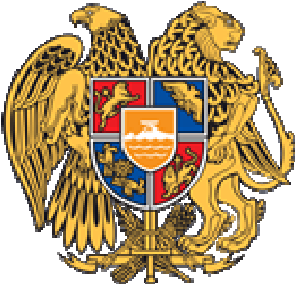 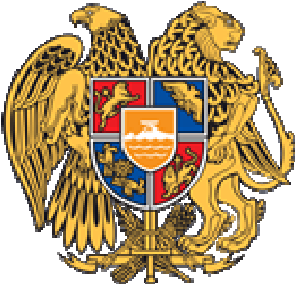 ՀԱՅԱՍՏԱՆԻ ՀԱՆՐԱՊԵՏՈՒԹՅԱՆ ՇԻՆԱՐԱՐԱԿԱՆ ՆՈՐՄԵՐ         ՀՀՇՆ -----------ՇԵՆՔԵՐ ԵՎ ՍԵՆՔԵՐԱՆԱՍՆԱԲՈՒԾԱԿԱՆԹՌՉՆԱԲՈՒԾԱԿԱՆԳԱԶԱՆԱԲՈՒԾԱԿԱՆՀայաստանի Հանրապետության քաղաքաշինության կոմիտեԵՐԵՎԱՆՀավելվածՀաստատված էՀՀ քաղաքաշինության կոմիտեի նախագահի                                         2023 թվականի ․․․․․․․․․․․․․․․․ –ի N ․․․․․․ - Ն հրամանովՇԵՆՔԵՐ ԵՎ ՍԵՆՔԵՐ ԱՆԱՍՆԱԲՈՒԾԱԿԱՆ, ԹՌՉՆԱԲՈՒԾԱԿԱՆ  ԳԱԶԱՆԱԲՈՒԾԱԿԱՆ 1. ԿԻՐԱՌՄԱՆ ՈԼՈՐՏԸ       1. Սույն նորմերը տարածվում են նոր, վերակառուցվող անասնաբուծական, թռչնաբուծական և գազանաբուծական շենքերի, շինությունների և սենքերի նախագծման վրա, որոնք նախատեսված են գյուղատնտեսական կենդանիների, թռչունների և շեդերում պահվող գազանների ու ճագարների համար: Նորմերը տարածվում են նաև կենդանիների, գազանների և թռչունների պահվածքի համար անասնաբուժական օբյեկտների շենքերի և սենքերի նախագծման վրա: 2. ՆՈՐՄԱՏԻՎ ՀՂՈՒՄՆԵՐ        2. Սույն նորմերում կատարված են հղումներ հետևյալ նորմատիվ փաստաթղթերին`3. ՏԵՐՄԻՆՆԵՐ ԵՎ ՍԱՀՄԱՆՈՒՄՆԵՐ        3. Սույն նորմերում կիրառվում են հետևյալ տերմինները՝ համապատասխան սահմանումներով`      1) քայլք՝ ձիու առաջընթաց շարժման տարբեր տեսակներ,      2) զբոսահրապարակ՝ անասնաբուծական շենքի երկայնական կողմի երկայնքով տեղակայված պարսպապատված կոշտ կամ հողային ծածկույթով տարածք՝ նախատեսված տարվա տարբեր ժամանակահատվածներում կենդանիների զբոսանքի համար: Մեկ գլխի համար տարածքը որոշվում է տեխնոլոգիական նախագծման նորմերով (ըստ տեխնոլոգիական նախագծման մեթոդական ցուցումների),      3) խմբային կացարաններ և վանդակներ, բաժանմունքներ՝ կենդանիների և թռչունների խմբային պահվածքի համար տեխնոլոգիական սարքավորումներով սահմանափակված սենքերի մակերեսներ,       4) անհատական կացարաններ և վանդակներ, մսուրներ, կացոցներ, մեկուսարաններ (բոքսեր)՝ կենդանիների և թռչունների անհատական պահվածքի համար տեխնոլոգիական սարքավորումներով սահմանափակված սենքերի մակերեսներ,        5) ձիամարզարան (մանեժ)՝ ձիասպորտով զբաղվելու կամ ձիաբուծության արտադրական աշխատանքների համար նախատեսված հատուկ սենք, որտեղ չկան սյուներ և միջնապատեր,       6) փարախ՝ ոչխարների պահվածքի շենք,      7) Գյուղատնտեսական կենդանիների ծնի կազմակերպման սրահ՝ գյուղատնտեսական կենդանիների ձմեռային ծնի անցկացման սենք:      8) ձիերի մարզում՝ տարբեր քայլքով աշխատելու միջոցով ձիու օրգանիզմի համակարգված վարժություն այնպիսի լարվածությամբ, որը բերում է բոլոր օրգանների և ողջ օրգանիզմի ամրապնդմանը և զարգացմանը՝ բարձրացնելով աշխատունակությունը,        9) շեդ՝ վանդակների շարքերի վերևում տեղադրվող, իրենից երկլանջ ծածկ ներկայացնող շինություն գազաններ, ճագարներ, ճահճակուղբեր պահելու համար, որոնց ճակտոնները հոծ են իսկ վանդակների վերևում և վանդակների տակ կողային պատերի ցանկապատումը՝ ցանցային: 4. ԸՆԴՀԱՆՈՒՐ ԴՐՈՒՅԹՆԵՐ       4. Անասնաբուծական, թռչնաբուծական և գազանաբուծական շենքերի և սենքերի նախագծման ժամանակ անհրաժեշտ է՝        1)  ընդունել այնպիսի կոնստրուկտիվ սխեմաներ, որոնք ապահովում են շենքի՝ որպես ամբողջություն, ինչպես նաև դրա առանձին տարրերի անհրաժեշտ ամրությունը, կոշտությունը և տարածական անփոփոխելիությունը շինարարության (կառուցում, մոնտաժում) և շահագործման բոլոր փուլերում,      2)  կոնստրուկտիվ լուծումներում կիրառել բնապահպանական ժամանակակից պահանջներին համապատասխանող նյութեր,      3)  մեկ հարթակում տեղադրվող շենքերի համար շինարարական ապրանքներ և նյութեր ընտրելիս հետևել օբյեկտային միասնականացման հանձնարարականներին:       5. Անասնապահական, թռչնաբուծական և գազանաբուծական շենքերի և սենքերի պայթունահրդեհային և հրդեհային վտանգի կարգերի որոշումը պետք է իրականացվի ըստ ՀՀ քաղաքաշինության նախարարի 2014 թվականի մարտի 17-ի N 78-Ն հրամանով hաստատված ՀՀՇՆ 21-01-2014 շինարարական նորմերի:        6. Անասնաբուծական, թռչնաբուծական և գազանաբուծական շենքերի ընդհանուր մակերեսը որոշվում է ՀՀ քաղաքաշինության նախարարի 03.03.2004թ․ N16-Ն հրամանով hաստատված ՀՀՇՆ IV-11.03.01-2004 շինարարական նորմերի պահանջներին համապատասխան:      7. Անասնաբուծական, թռչնաբուծական և գազանաբուծական օբյեկտների, ինչպես նաև անասնաբուծական, թռչնաբուծական և գազանաբուծական շենքերի կազմի մեջ մտնող վարչական և կենցաղային սենքերի նախագծման նորմերը բերված են ՀՀ քաղաքաշինության նախարարի 03.03.2004թ․ N16-Ն հրամանով Հաստատված ՀՀՇՆ IV-11.03.01-2004 (ՄՍՆ 3.02.01-02) շինարարական նորմերում:      8. Անասնաբուծական, թռչնաբուծական և գազանաբուծական շենքերն ու սենքերն, ըստ շինարարական կոնստրուկցիաների և հիմքերի հուսալիության, վերաբերվում են պատասխանատվության II մակարդակին՝ համաձայն ԳՕՍՏ Ռ 54257 ստանդարտի:      9. Այն դեպքերում, երբ անասնաբուծական, թռչնաբուծական և գազանաբուծական շենքերում և սենքերում նախագծման առաջադրանքով նախատեսվում է բնակչության ցածր շարժունակությամբ խմբերի աշխատանքի օգտագործում՝ անհրաժեշտ է առաջնորդվել ՀՀ քաղաքաշինության նախարարի 10.11.2006թ․ N253-Ն հրամանով հաստատված ՀՀՇՆ IV-11.07.01-2006 շինարարական նորմերով:      10. Անասնաբուծական, թռչնաբուծական և գազանաբուծական շենքերի և սենքերի նախագծման ժամանակ անհրաժեշտ է ապահովել Եվրասիական տնտեսական միության Կոլեգիայի 2023 թվականի փետրվարի 13-ի թիվ 27 որոշմամբ սահմանված «Անասնաբուժական հսկողության (վերահսկողության) ենթակա օբյեկտներին ներկայացվող միասնական անասնաբուժական (անասնաբուժասանիտարական) պահանջներ»-ը: Չի թույլատրվում օգտագործել բնակչության ցածր շարժունակության խմբերի աշխատանքը Բ կարգի շենքերում և տարածքներում: 5. ԾԱՎԱԼԱՀԱՏԱԿԱԳԾԱՅԻՆ ԵՎ  ԿՈՆՍՏՐՈՒԿՏԻՎ ԼՈՒԾՈՒՄՆԵՐԸ      11. Անասնաբուծական, թռչնաբուծական և գազանաբուծական շենքերն իրենց չափերով պետք է համապատասխանեն տեխնոլոգիական գործընթացների պահանջներին: Դրանք պետք է նախագծվեն մեկ հարկանի, ուղղանկյունաձև հատակագծով, նույն լայնության և բարձրության զուգահեռ թռիչքներով,  երկու փոխադարձ ուղղահայաց ուղղության թռիչքներով:      12. Երկու փոխադարձ ուղղահայաց ուղղության թռիչքներով, ինչպես նաև տարբեր լայնության և բարձրության թռիչքներով շենքերը թույլատրվում է նախագծել միայն հիմնավորման դեպքում:       13. Բազմաթռիչք շենքերի միևնույն ուղղության թռիչքների միջև բարձրությունների տարբերություններ չեն թույլատրվում:      14. Համապատասխան հիմնավորման դեպքում՝ խոզեր, ճագարներ և թռչուններ պահելու համար նախատեսված շենքերը թույլատրվում է նախագծել բազմահարկ:      15. Խոզեր, ճագարներ և թռչուններ պահելու համար շենքերի չափերը և հարկերի քանակը պետք է որոշվեն տարբեր լայնությամբ և հարկերի քանակով նման շենքերի տարբերակների տեխնիկատնտեսական համեմատության հիման վրա:      16. Այս շենքերի շինարարական լուծումները և ինժեներական սարքավորումները պետք է ապահովեն ներսի օդի պահանջվող հարաչափերի պահպանումը: Տարբեր տեսակի կենդանիների, գազանների և թռչունների համար ներսի օդի հարաչափերը տրվում են տեխնոլոգիական նախագծման նորմերով (տեխնոլոգիական նախագծման մեթոդական հանձնարարականներով):       17. Պատերի և ծածկույթների վրա խտուցքի առաջացում չի թույլատրվում, բացառությամբ այն սենքերի, որոնց ջերմաստիճանի և խոնավության ռեժիմը չի նորմավորվում:      18. Շենքերի և շինությունների շինարարական կոնստրուկցիաները պետք է լինեն ամուր, երկարակյաց, հրակայուն և բավարարեն զոոհիգիենիկ պահանջները:      19. Արտադրական, կոմունալ և պահեստային սենքերը, որպես կանոն, հարկավոր է միավորել մեկ շենքում,       20. Անասնաբուծական, թռչնաբուծական և գազանաբուծական շենքերի նախագծման հարաչափերը և եզրաչափքային ուրվագծերը անհրաժեշտ է ընդունել ըստ ԳՕՍՏ 28984 ստանդարտի:      21. Սենքերի բարձրությունը մաքուր հատակի մակարդակից մինչև ծածկի ցցուն կոնստրուկցիաների ներքևի մասը պետք է լինի առնվազն՝ հետևյալ կենդանիների պահվածքի շենքերում՝      1)  խոշոր եղջերավոր անասունների՝ 2,4 մ,       2)  խոր ցամքարի վրա պահվածքի կենդանիների՝ 3,3 մ,      3)  խոզերի, ոչխարների, այծերի՝ 2,4 մ,      4) շեդերում պահվող աղվեսների, բևեռաղվեսների, ջրաքիսների, ժանտաքիսների, սամույրների, մշկամկների՝ 2,1 մ      5)  ճագարների և ճահճակուղբերի՝ միկրոկլիմայի կարգավորվող հարաչափերով շենքերում՝ 2,4 մ,        6) հեծկան ձիաբուծական ձեռնարկությունների ախոռներում՝ 3,5 մ,       7)  աշխատանքային և ապրանքային ձիերի՝ 2,5 մ,      8)  ձիերը թամբելու, ձիերի լծման, մատղաշ կենդանիների ուղեկցման, զամբիկների ստուգման և զուգավորման, մարզման և փորձարկման համար ձիամարզարանների՝ 4,5 մ,      9)  ուղտերի՝ 3,0 մ,       10)  ապրանքային ուղտերի՝ 2,7 մ,      11)  թռչունների հատակային պահվածքի համար նախատեսված սենքերում, թռչունների վանդակային պահվածքի համար նախատեսված սրահներում, ինկուբատորային և արտածումային սրահներում՝ ոչ պակաս 3,0 մ:      22.  ոչխարների պահվածքի շենքերի սենքերում թույլատրվում է բարձրությունը նվազեցնել մաքուր հատակի մակարդակից մինչև թեք տանիքով շինության երկայնական պատերով ձգվող կոնստրուկցիաների ստորին մասը՝ մինչև 1,5 մ:       23. Մաքուր հատակի մակարդակից մինչև պատուհանի բացվածքների  ստորին մասը, բարձրությունը պետք է լինի առնվազն՝ հետևյալ կենդանիների պահվածքի սենքերում՝      1)  խոշոր եղջերավոր կենդանիների՝ 1,2 մ,       2)  խոր ցամքարաի վրա կենդանիների պահվածքի՝  2,4 մ,      3)  ձիերի ախոռներում՝ 2,2 մ,      4)  ձիերի այն ախոռներում, որոնց կացոցները տեղակայված են շենքի մեջտեղում, երկայնական պատերի երկայնքով անցումներով՝ 1,5 մ,      5)  ձիերի արհեստական սերմնավորման կետի մարզահրապարակում՝ 1,5 մ,      6)  ոչխարների՝ 1,0 մ, ցամքար օգտագործելու դեպքում՝ առնվազն 1,2 մ, խոր ցամքար օգտագործելու դեպքում՝ 1,8 մ,      7)  խոզերի՝ 1,2 մ,      8)  Այծերի՝ 1,6 մ, ցամքար օգտագործելու դեպքում՝ առնվազն 1,8 մ, խոր ցամքար օգտագործելու դեպքում՝ 2,4 մ,      9)  ուղտերի՝ առնվազն 1,8 մ,      10) ճագարների և ճահճակուղբերի՝ միկրոկլիմայի կարգավորվող հարաչափերով շենքերում՝ առնվազն 1,2 մ,      11)  թռչունների հատակային և վանդակներում պահվածքի շենքերում՝ առնվազն 1,5 մ:       24. Հատակից մինչև ընդկախ սարքավորումների և հաղորդակցուղիների ներքևի մասը եղած  հեռավորությունը (բարձրությունը) բոլոր անասնաբուծական և գազանաբուծական շենքերում պետք է լինի առնվազն 2,0 մ, իսկ թռչնաբուծական շենքերում առնվազն 2,5 մ՝ մարդկանց կանոնավոր անցուդարձի վայրերում և 1,8 մ՝ անկանոն անցուդարձի վայրերում:      25. Ձեղնահարկի՝ կոպիտ կերեր և ցամքարի պարագաներ պահելու համար նախատեսված սենքերի բարձրությունը (մաքուր), ձեղնահարկի միջին մասում և ծածկի մեջ մտոցների տեղադրման վայրերում, պետք է լինի առնվազն 1,9 մ:      26. Անասնաբուծական, թռչնաբուծական և գազանաբուծական շենքերը պետք է նախագծվեն կարկասային տիպի՝ օգտագործելով կրող և պատող հավաքովի կոնստրուկցիաներ: Ընդունելի է միաձույլ կոնստրուկցիաների և տեղական շինանյութերից պատրաստված արտադրանքի կիրառումը:      27.  Շինարարական կոնստրուկցիաների և դրանց հարդարման, երեսպատման և պաշտպանիչ ծածկույթների նյութերը կենդանիների, թռչունների և գազանների համար հասանելի վայրերում պետք է լինեն էկալոգիապես անվնաս:      28. ճահճակուղբերի համար ջրանցքները և լողավազանները պետք է լինեն բետոնե կամ՝ երեսապատված քարով:       29. Անասնաբուծական, թռչնաբուծական և գազանաբուծական շենքերի չօդափոխվող ծածկերը, թաց կամ խոնավ ռեժիմով գործող տարածքների վրա, թույլատրվում են միայն այն դեպքում, եթե տարեկան շահագործման ողջ ժամանակահատվածում գոլորշամեկուսացման պատվածքը բացառում է խոնավության կուտակումը ծածկերի կոնստրուկցիաներում:       30.  27 մ-ից ոչ ավելի լայնության շենքերի տանիքները, որպես կանոն, խորհուրդ է տրվում նախագծել թեք՝ քրիզոտիլ ցեմենտի ալիքաձև թերթերով, իսկ ավելի մեծ լայնության շենքերինը՝ հարթ, գլանափաթեթով կամ մածիկով (ապակեթելքով ամրանավորված): Թույլատրվում է օգտագործել տանիքածածկի ժամանակակից արդյունավետ նյութեր, եթե դա նշված է նախագծման առաջադրանքում:      31. Անասնաբուծական, թռչնաբուծական և գազանաբուծական շենքերը նախագծվում են առանց ներքին ջրհոսների: 36 մ-ից ավելի լայնության միաթեք ծածկերով շենքերը թույլատրվում է նախագծել ներքին ջրհոսներով:       32. Անասնաբուծական, թռչնաբուծական և գազանաբուծական շենքերի հատակները և կենդանիների զբոսատեղերի կոշտ ծածկույթները պետք է նախագծվեն ՍՍՀՄ Պետշինի 1988թ. Մայիսի 5-ի որոշմամբ հաստատված ՍՆԻՊ 2.03.13-88 շինարարական նորմերի պահանջներին համապատասխան:      33. Հատակները, կեղտաջրերի և ախտահանիչների ազդեցության նկատմամբ, պետք է լինեն չսայթակող, ոչ հղկամաշիչ, ոչ թունավոր, ցածր ջերմահաղորդունակությամբ, անջրանցիկ (W12-W16) և դիմացկուն:       34. Կոնստրուկցիաների անջրանցիկությունը (բետոնի անջրանցիկ W12-W16 ապրանքանիշը) ապահովվում է բետոնե խառնուրդի օգտագործմամբ, իսկ  բետոնապատման կցվանքների և ճաքերի հերմետիկացումը՝ ջրամեկուսիչ խառնուրդներով՝ համաձայն ԳՕՍՏ 31189 ստանդարտի:      35. Առանց ցամքարի պահվող կենդանիների հանգստի վայրերում հատակի վերին շերտը որոշվում է ըստ հատակի մակերևույթի ջերմայուրացման ցուցիչի:      36. Կենդանիների տարբեր տեսակների համար հատակի մակերեսի ջերմայուրացման ցուցիչի արժեքը հետևյալն է՝      1) երինջների և 7-9 ամսական հղի կովերի, արտադրող ցուլերի, մինչև 6 ամսական հորթերի, խոշոր եղջերավոր կենդանիների վերանորոգվող մատղաշի, խոզամայրերի, արու խոզերի, մորից անջատված խոճկորների՝ 11 Վտ/(մ2 ∙°С),      2)  հղի և առաջնածին կովերի, մատղաշ խոզերի, բտվող խոզերի և խոշոր եղջերավոր կենդանիների՝ 13 Վտ/(մ2 ∙°С),      3)  այլ կենդանիների, բացի ոչխարներից՝ 16 Վտ/(մ2 ∙°С):       37. Անասնաբուծական շենքերի հատակների ջերմատեխնիկական հատկությունները պետք է լինեն այնպիսին, որ հատակի հետ շփման տարածքում կենդանու մարմնի ջերմության կորուստը չգերազանցի զոոհիգիենայի թույլատրելի մակարդակը:       38. Կենդանիների և թռչունների պահվածքի սենքերի հատակները չպետք է լինեն սնամեջ: Խոճկորների պահվածքի տեղերում թույլատրվում է սնամեջ չհրկիզվող հատակների սարքվածք, եթե դրանց դատարկությունները օգտագործվում են հատակի օդային ջեռուցման համար:      39. Թռչունների, ոչխարների և ցամքարի վրա պահվող այլ կենդանիների պահվածքի սենքերի հատակների և վանդակապատ հատակների ջերմայուրացման ցուցիչը չի նորմավորվում:      40. Հեղուկներով պարբերաբար թրջվող հատակները պետք է նախագծվեն թեքություններով: Հատակների, վաքերի և առուների լանջերի թեքությունները  (i = h/l) պետք է ընդունվեն՝       1)  վանդակներում թռչունների պահվածքի սենքերում և միջանցքների երկայնքով տեղակայված վաքերում՝ առնվազն 0,005,      2)  անասնաբուծական սենքերի տեխնոլոգիական տարրերում (ախոռներում, մսուրներում, կացոցներում, մեկուսարաններում և այլն) և միջանցքներում լայնակի՝ առնվազն 0,015:       41. Մեխանիզմներով գոմաղբը հեռացնելու համար վանդակավոր (ճեղքավոր) հատակները և առուները (վաքերը) պետք է նախագծվեն առանց թեքության:       42. Կենդանիների և թռչունների զբոսատեղերի ծածկույթների թեքությունը և շենքերի միջև անցումային սրահներում (կենդանիների տեղափոխման համար) հատակների թեքությունը (i = h/l) պետք է լինեն ոչ ավելի 0,06, թեքահարթակներինը և բեռնման թեքանցներինը՝ 0,15:      43. Համակցված հատակներով խմբային վանդակներում հոծ հատակի թեքությունը (i = h/l), դեպի գոմաղբի վանդակածածկ առուն, պետք է լինի՝       1) կերագոմաղբային հարթակում՝ 0,08 - 0,09,       2)  բայոցում (որջում)՝ 0,06։       44. Մսուրի հատակին կենդանու ջերմատվությունը նվազեցնելու, մսուրի ծածկույթի հիգիենիկ հատկությունները բարձրացնելու համար, ըստ նախագծման առաջադրանքի, օգտագործվում են ռետինե գորգեր կամ ջերմամեկուսիչ այլ ծածկույթներ՝ ներառյալ միջանցքներում:       45. Վանդակապատ հատակի ճաղերի վրա ուղղահայաց բեռնվածությունը սահմանվում է նախագծով (շինարարական առաջադրանքում)՝ տեխնոլոգիական լուծումների հիման վրա:      46. Կոնստրուկցիաները, որոնց վրա հենվում է վանդակավոր հատակը, բեռնվածքը պետք է հաշվարկվի ՍՍՀՄ Պետշինի 1985 թ․օգոստոսի 29–ի N 135 որոշմամբ հաստատված ՍՆԻՊ 2.01.07-85 շինարարական նորմերի պահանջներին համապատասխան:      47. Վանդակապատ հատակի կոնստրուկցիաները հաշվարկելիս դինամիկության գործակիցը պետք է ընդունվի 1,2:      48. Հատակի վանդակաճաղերի տարրերի չափերը, կախված կենդանիների տեսակից և տարիքից, տրվում են տեխնոլոգիական նորմերով (մեթոդական հանձնարարականներով)։       49. Սենքերի տեխնոլոգիական տարրերի (մսուրներ, կացոցներ, դազգահներ, մեկուսարաններ և այլն) և զբոսատեղերի ցանկապատերը, որպես կանոն, պետք է լինեն հավաքովի՝ գործարանային պատրաստվածքներից:      50. Պատերի, միջնապատերի, հատակների, ծածկույթների, պատուհանների, դռների, դարպասների կոնստրուկցիաները պետք է դիմակայուն լինեն բարձր խոնավության և ախտահանող միջոցների ազդեցության նկատմամբ, չպետք է արտանետեն վնասակար նյութեր, իսկ հակակոռոզիոն և հարդարման ծածկույթները պետք է անվնաս լինեն մարդկանց և կենդանիների համար:       51. Անասնաբուծական սենքերի շինարարության մեջ օգտագործման համար թույլատրվող պոլիմերային նյութերի և կոնստրուկցիաների ցանկը ենթակա է նորմավորման:      52. Կենդանիների, ճագարների, ճահճակուղբերի և թռչունների պահվածքի սենքերի ներսում շինարարական կոնստրուկցիաների մակերևույթները պետք է ներկված լինեն բաց գույներով, ենթակա լինեն խոնավ մաքրման և ախտահանման:      53. Կթելու սրահների, կաթի վերամշակման և պահպանման տարածքների, ինկուբացիոն և ծնի տարածքների, լվացման տարածքների, լաբորատորիաների, կենդանիների արհեստական սերմնավորման և կերերի նախապատրաստման և պատրաստման տարածքների պատերը պետք է երեսպատված կամ ներկված լինեն 1,8 մ բարձրությամբ՝ խոնավակայուն նյութերով, որոնք ենթակա լինեն պարբերական ախտահանման և ջրով լվացման: Նշված տարածքների պատերի մնացած մասը և առաստաղները պետք է ներկվեն բաց գույներով:       54. Անասնաբուծական, թռչնաբուծական և գազանաբուծական շենքեր և սենքեր նախագծելիս պետք է կիրառվեն կոնստրուկտիվ այնպիսի լուծումներ, որոնք կբացառեն մանր կրծողների մուտքի հնարավորությունները շենքերի տարածք: Դերատիզացիայի միջոցառումների կազմակերպման և անցկացման կանոնները բերված են  ՀՀ առողջապահության նախարարի 16.07.2010 թ. N 13-Ն հրամանով հաստատված ՍՆ N 2.2.5-003-05 սանիտարական նորմերում:      55. Շենքերի պատող կոնստրուկցիաների ջերմատեխնիկական հաշվարկները պետք է իրականացվեն ՀՀ քաղաքաշինության նախարարի 16.06.2016թ․ N120-Ն հրամանով հաստատված ՀՀՇՆ 24-01-2016 շինարարական նորմերի համաձայն, ընդ որում՝ ներքին մակերևույթի ջերմատվության գործակիցը պետք է ընդունվի՝       1)  այն տարածքների պատերի համար, որտեղ կենդանիների խտությունն ավելի է քան 80 կգ կենդանի քաշը՝ 1 մ2 հատակի տարածքի համար՝ 12 Վտ/(մ2∙°C) [10 կկալ/(մ2∙ժ∙°C)],      2)  այն սենքերի պատերի համար, որտեղ կենդանիների խտությունը 1 մ2 հատակի տարածքի համար 80 կգ կամ պակաս է և բոլոր անասնաբուծական և թռչնաբուծական շենքերի հատակների և առաստաղների (ձեղնահարկերի ծածկույթների և ծածկերի) համար՝ 8,7 Վտ/(մ2∙°C) [7,5 կկալ/( մ2∙ժ∙°C)]:      56. Անասնաբուծական և թռչնաբուծական շենքերի արտաքին պատող կոնստրուկցիաների, դռների, դարպասների ջերմատեխնիկական հաշվարկով որոշված ջերմափոխանակման դիմադրությունները պետք է ճշգրտվեն շինարարության կոնկրետ գոտիների համար՝ ելնելով կլիմայական և տնտեսական պայմաններից: 6. ՋՐՄՈՒՂ ԵՎ ԿՈՅՈՒՂԻ      57. Անասնաբուծական, թռչնաբուծական և գազանաբուծական շենքերի և  սենքերի ջրամատակարարման և կոյուղու ներքին համակարգերը պետք է նախագծվեն ՀՀ քաղաքաշինության նախարարի 2014 թվականի  մարտի 17-ի N 80-Ն հրամանով հաստատված ՀՀՇՆ 40-01.01-2014 շինարարական նորմերի պահանջներին և սույն գլխի կանոններին համապատասխան:      58. Անասնապահական, թռչնաբուծական և գազանաբուծական շենքերում և սենքերում խմելու որակի ջրի մատակարարման համար պետք է նախագծվի արտադրական ջրագիծ (որը բավարարում է ՀՀ առողջապահության նախարարի 29.11.2002 թ. N 803 հրամանով հաստատված ՍԿՆ N 2-III-Ա 2-1 սանիտարական կանոնների և նորմերի պահանջները) կենդանիների, թռչունների և գազանների խմելու, կերերի նախապատրաստման և պատրաստման, կթի և կաթի առաջնային մշակման, կուրծի լվացման, կթի սարքավորումների, կաթնամթերքի և սպասքի սանիտարական մշակման, կաթի սառեցման, կենդանիների և հատակների լվացման, տարածքների մաքրման, սարքավորումների լվացման և սառեցման համար: Այն տարածքներում, որտեղ նշված բոլոր կարիքների համար հնարավոր չէ ձեռք բերել խմելու որակի ջուր, ջրի որակը (բացառությամբ կաթնամթերքի սարքավորումների լվացման և հովացման ջրի) և սպառման քանակն ընդունվում է ըստ տեխնոլոգիական նախագծման մեթոդական ցուցումների:       59. Տարվա ցուրտ ժամանակահատվածում կենդանիների խմելու ջրի տաքացման անհրաժեշտությունը և այդ ջրի ջերմաստիճանը սահմանվում են տեխնոլոգիական նախագծման  նորմերով:       60. Անասնաբուծական, թռչնաբուծական և գազանաբուծական շենքերն ու սենքերը պետք է սարքավորված լինեն խմոցներով, հատակները մաքրելու համար ծորակներով և հատուկ սարքերով: Եթե թռչնաբուծական շենքերում անհրաժեշտ է փոխել խմոցների տեղադրման մակարդակը կամ ապամոնտաժել դրանք՝ ցամքարը փոխելու և թռչնաղբը մաքրելու համար, ապա դրանք ճկափողերով պետք է միացվեն ջրամատակարարման և կոյուղու ներքին ցանցերին:       61. Ջրամատակարարման մուտքը ախոռներ պետք է նախատեսվի ջեռուցվող սենքի համար, որտեղ ջրամատակարարման ցանցի, չջեռուցվող սենքեր մտնող ճյուղավորման վրա, անհրաժեշտ է տեղադրել փականներ, իսկ ջեռուցվող սենքից դուրս՝ այդ ճյուղերի չոր հատվածներում՝ ծորակներ: Ախոռներում տաքացվող սենքերի բացակայության դեպքում պետք է տեղադրվեն չսառչող տիպի ջրառման սյունակներ։       62. Այն ախոռներում, որտեղ ցուրտ եղանակին օդի ջերմաստիճանը անընդհատ պահպանվում է 2°C-ից բարձր, թույլատրվում է ներքին ջրամատակարարում՝ ջուրն անմիջապես խմոցներին մատակարարելով:      63. Ձիերի ջրման ախոռներում անհրաժեշտ է տեղադրել անհատական փականներով ավտոմատ խմոցներ ջուրը փակելու՝ կենդանիների չափից ավելի ջրահագեցումից խուսափելու համար:      64. Ուղտերի պահվածքի շենքերում թույլատրվում է ապահովել ներքին ջրմուղ հետևյալ սենքերում՝      1) մինչև մեկ ամսական տարիքի ձագերով ուղտամայրերի պահվածքի,          2)  կթի բաժնում,       3)  կաթնաթթվային մթերքների պատրաստման արտադրամասում:      65. Ավտոմատ խմոցներից կենդանիների խմելու ջրի սպառման հաշվարկային ծախսը բերված է գլուխ 11-ում:       66․Փարախներում պահվող ոչխարների համար խմբային խմոցներն իրենց ջրակուտակիչ բաքերով պետք է տեղադրվեն փարախներում և սարքավորվեն ներքին ջրմուղով։      67. Ջրմուղի մուտքը անհրաժեշտ է նախատեսել գյուղատնտեսական կենդանիների ծնի կազմակերպման սրահի և կթի համար նախատեսված սենքերում:      68. Այծերի պահվածքի շենքերում ներքին ջրմուղով կահավորվում են այն սենքերը, որոնցում, համաձայն այծաբուծական ֆերմաների տեխնոլոգիական նախագծման նորմերի,  պահպանվում են օդի ներքին ջերմաստիճանի դրական արժեքները։      69. Անասնաբուծական, թռչնաբուծական և գազանաբուծական մեկ հարկանի շենքերում, բացառությամբ 70-րդ կետում նշվածների, ներքին հակահրդեհային ջրմուղ չի նախատեսվում:       70. Ներքին հակահրդեհային ջրմուղ՝ ջրի հոսքի 2,5 լ/վրկ (մեկ շիթ) հաշվարկային արագությամբ, պետք է նախատեսվի՝      1)  այրվող նյութերից պատրաստված վանդակներով թռչնի պահվածքի շենքերում,  հակահրդեհայինի պատերի միջև (շենքի կամ դրա մի մասի) 25 հազ. թռչնի տարողության դեպքում,      2) անասնաբուծական և թռչնաբուծական այն շենքերում, որոնց ձեղնահարկերը նախատեսված են կոշտ կերեր և դյուրավառ ցամքարի պարագաներ պահելու համար, և որոնց մակերեսը ձեղնահարկի հակահրդեհային պատերի միջև 2000 քմ կամ ավելի է,      3) խոզեր, թռչուններ և ճագարներ պահելու համար նախատեսված երկու կամ ավելի հարկի բարձրությամբ շենքերում և մեկ հարկանի Բ կատեգորիայի արտադրությամբ բազմաթռիչք և ավելի քան 10,000 քմ մակերեսով շենքերում:      71. Գազանների, ճագարների և ճահճակուղբերի պահվածքի շեդերի արտաքին հրդեհաշիջման համար ջրի հաշվարկային սպառումը որոշելիս պետք է ընդունվի 0,5 գործակից: Շեդերի ծավալը որոշվում է ուղղահայաց լայնական կտրվածքի (արտաքին հենակների առանցքների, տանիքի վերին ուրվագծի և հատակի մակարդակի սահմաններում) մակերեսը բազմապատկելով շեդի երկարությամբ:      72. Հոսքային և խմբային խմոցների խողովակաշարերում ջրի ազատ ճնշումը պետք է ընդունվի ոչ պակաս 2 մ, ավտոմատ խմոցներում՝ ըստ խմոցն արտադրող գործարանի տվյալների:      73. Շենքերում և սենքերում ջրի խողովակների տեղադրումը պետք է կատարվի բաց եղանակով՝ պատերի և սյուների, ինչպես նաև անշարժ կերատաշտերի, վանդակների, հաստոցների երկայնքով, ինչպես նաև անշարժ մսուրների, վանդակների և այլնի մշտական ցանկապատերի երկայնքով:      74. Կենդանիների և թռչունների զբոսատեղերում տեղադրված խմոցներին ջրի մատակարարումն ապահովելու համար, անհրաժեշտ է անցկացնել ջրմուղի խողովակներ, ընդ որում, չի թույլատրվում խողովակները տեղադրել այն վայրերում, որտեղ դրանք կարող են շփվել գոմաղբի և ծիրտի հետ, ենթարկվել մեխանիկական ազդեցության, խանգարել գոմաղբի և թռչնաղբի հավաքմանը կամ կերերի տեղափոխմանը և կենդանիների շարժին:       75. Անասնաբուծական, թռչնաբուծական և գազանաբուծական շենքերում, հատակների լվացման համար, արտադրական ջրմուղի ցանցի վրա պետք է նախատեսվեն ծորակներ՝ գործողության 30 մ շառավղի հաշվարկով և առնվազն 5 մ ցողման ճնշմամբ:       76. Հակահրդեհային տարողությոնները (պահեստարաններ, ջրամբարներ) ջրով լցնելու համար շենքերի ներքին ջրմուղի մուտքերի վրա, հրշեջ ճկափողերը միացնելու համար,  անհրաժեշտ է ապահովել 50 մմ տրամագծով միացման գլխիկներ:       77. Անասնաբուծական, թռչնաբուծական և գազանաբուծական շենքերի արտադրական ջրմուղի համար, որպես կանոն, պետք է օգտագործվեն խմելու ջրագծերի համար թույլատրված պլաստիկ խողովակներ, ինչպես նաև պողպատե բարակ պատերով, ոչ ցինկապատ խողովակներ:      78. Ֆերմայի, համալիրի ջրի ընդհանուր սպառումը հաշվառելու համար ջրմուղի մուտքային հանգույցում պետք է նախատեսվի ջրաչափի տեղադրում:       79. Արտադրական ջրմուղի ցանցի փականային սարքերի տեղադրումը պետք է նախատեսել՝       1) շենքի ջրմուղի մուտքում,       2) մայրուղու ճյուղերի վրա,      3) խմբային խմոցների առբերման, տեխնոլոգիական սարքավորումներին և կուրծը լվալու ցանցերին մոտեցող ջրատարների վրա:       80. Անասնաբուծական, թռչնաբուծական և գազանաբուծական շենքերի և սենքերի արտադրական ջրմուղի ցանցում, խողովակաշարերը դատարկելու համար, պետք է տեղադրվեն արտաթողման սարքեր:      81. Կենդանիների պահվածքի սենքերը, որպես կանոն, չեն կոյուղացվում:      82. Անասնաբուծական և թռչնաբուծական շենքերի ներքին կոյուղին պետք է նախատեսվի հետևյալ կեղտաջրերը հեռացնելու համար՝      1) կենդանիների լվացումից, սենքերը մաքրելուց, կթի սրահները և հարթակները մաքրելուց, սարքավորումների (սպասք, սարքեր, կաթատարներ և այլն) լվացումից առաջացած արտադրական կեղտաջրերը,       2) թռչնանոցներում՝ խմոցների հոսանուտ ջուրը,      3) սանիտարական սարքերից առաջացած կենցաղային ջրերը:      83. Ճահճակուղբերի լողավազաններից կեղտաջրերը հեռացնելու համար, տեխնիկատնտեսական նպատակահարմարության դեպքում, նախատեսվում է կոյուղու անկախ համակարգ:      84. Վանդակներում պահվող թռչունների համար մեկ հարկանի թռչնաբուծական շենքերում արտադրական կեղտաջրերը (հատակները լվանալիս, սարքավորումները լվանալիս և այլն) թույլատրվում է հավաքել և հեռացնել բաց վաքերով: Վաքերի չափերը որոշվում են հաշվարկով, բայց բոլոր դեպքերում դրանց խորությունը պետք է լինի ոչ ավելի 120 մմ, իսկ լայնությունը՝ առնվազն 100 մմ:       85. Թռչնաբուծական շենքերում տեղադրված խմոցների կեղտաջրերի մայրուղային արտաթողերի վրա անհրաժեշտ է նախատեսել բմբուլի և փետուրի որսիչներ:      86. Կաթի ընդունման, տեղափոխման և վերամշակման, ինչպես նաև կաթնային սպասքի լվացման տեխնոլոգիական սարքավորումները պետք է միացվեն կոյուղու ցանցին՝ առնվազն 50 մմ շթի խզումով:      87. Կենդանիների, թռչունների և գազանների պահվածքի շենքերում և սենքերում գոմաղբը (թռչնաղբը) և դրանք պարունակող կեղտաջրերը հավաքելու և հեռացնելու սարքերի նախագծման կանոնները տրվում են տեխնոլոգիական նախագծման համապատասխան նորմերով (տեխնոլոգիական նախագծման մեթոդական հանձնարարականներով):          88. Գոմաղբի (թռչնաղբի) հավաքման և սենքից դուրս տեղափոխման համակարգը պետք է ապահովի կենդանիների և թռչունների պահպանման համար նախատեսված սենքերի, միջանցքների և ցանկապատերի մաքրությունը, ինչպես նաև՝ սպասարկման, վերանորոգման և սանիտարականխարգելիչ միջոցառումների նվազագույն ծախսերով հարմար լինի շահագործման համար:       89. Գոմաղբի (թռչնաղբի) հեռացման առուների (ջրանցքների) կոնստրուկտիվ լուծումները՝ լայնությունը, խորությունը, ուղղահայացի նկատմամբ կողային պատերի թեքության անկյունը, գոմաղբի (թռչնաղբի) հեռացման տարբեր եղանակների դեպքում առուների հատակի թեքությունը տրվում են գոմաղբի և թռչնաղբի հեռացման համակարգի տեխնոլոգիական նախագծման մեթոդական ցուցումներով: 7. ՋԵՐՄԱՄԱՏԱԿԱՐԱՐՈՒՄ, ՋԵՌՈՒՑՈՒՄ, ՕԴԱՓՈԽՈՒԹՅՈՒՆ                                          ԵՎ ՏԱՔ ՋՐԱՄԱՏԱԿԱՐԱՐՈՒՄ      90. Անասնաբուծական, թռչնաբուծական և գազանաբուծական շենքերի և սենքերի ջեռուցման, օդափոխության և օդի լավորակման համակարգերը պետք է նախագծվեն ՀՀ քաղաքաշինության նախարարի 04.08.2004թ․ N83-Ն հրամանով հաստատված ՀՀՇՆ IV-12.02.01-2004 շինարարական նորմերի պահանջներին և սույն գլխի կանոններին համապատասխան, ընդ որում՝ ջեռուցման, օդափոխության և օդի լավորակման համակարգերը մշակելիս հարկավոր է առաջնորդվել ՀՀ քաղաքաշինության նախարարի 2014 թվականի մարտի 17-ի N 78-Ն հրամանով հաստատված ՀՀՇՆ 21-01-2014 շինարարական նորմերի և  ՀՀ տարածքային կառավարման և արտակարգ իրավիճակների նախարարի 18.06.2015թ. N 595-Ն հրամանով հաստատված հրդեհային անվտանգության կանոնների պահանջներով:            91. Կենդանիների և թռչունների տեղաբախշման գոտում անասնաբուծական, թռչնաբուծական և գազանաբուծական շենքերի ջեռուցման և օդափոխման համակարգերը պետք է ապահովեն տեխնոլոգիական նախագծման նորմերով (տեխնոլոգիական նախագծման մեթոդական հանձնարարականներով) սահմանված միկրոկլիմայի անհրաժեշտ հարաչափերը (ջերմաստիճանը, հարաբերական խոնավությունը, օդի շարժի արագությունը, օդի գազային կազմը, փոշին և բակտերիալ աղտոտվածությունը, օդափոխության հաճախականությունը):        92. Անասնաբուծական և թռչնաբուծական բոլոր շենքերը պետք է սարքավորվեն օդափոխման համակարգով: Նշված շենքերի ջեռուցման (հովացման) անհրաժեշտությունը, ինչպես նաև ջեռուցման (հովացման) և օդափոխման համակարգերի արտադրողականությունը պետք է որոշվի հաշվարկով, կախված՝       1) ներքին և արտաքին օդի տրված հարաչափերից,        2) կենդանիների և թռչունների կողմից ջերմության, խոնավության և գազի արտաթորվածքից (հաշվի առնելով կենդանիների աճի ընթացքում դրանց փոփոխությունները),        3) աշխատող սարքավորումների ջերմությունից, արևային ճառագայթման ջերմությունից, պատող կոնստրուկցիաների միջով, ինչպես նաև՝ դրանց ճեղքերի (անկիպության) միջով օդի ներթափանցմամբ ջերմության կորստից:       93. Ըստ տեխնոլոգիական պահանջների, կենդանիների և թռչունների պահվածքի սենքերում օդորակումը թույլատրվում է նախատեսել տնտեսական նպատակահարմարության դեպքում, եթե սենքերի միկրոկլիմայի տրված հարաչափերը չեն կարող ապահովվել օդափոխմամբ, այդ թվում նաև՝ գոլորշիացմամբ օդի հովացման օդափոխությամբ:        94. Ջեռուցման և օդափոխության, տաք ջրամատակարարման և տեխնոլոգիական կարիքների համար անասնաբուծական (բացի տավարաբուծական շենքերից) և թռչնաբուծական շենքերի ջերմամատակարարումը, հնարավորության դեպքում ցանկալի է նախատեսել կենտրոնացված` ՋԷԿ-երի և կաթսայատների ջեռուցման ցանցերից:       95. Տեխնիկական հնարավորության, տնտեսական նպատակահարմարության հիմնավորման դեպքում, թույլատրվում է օգտագործել նաև ջերմության այլ աղբյուրներ (էլեկտրական ջեռուցման սարքեր, կենսավառելիք, արևային մարտկոցներ, ինչպես նաև վերականգնվող այլընտրանքային էներգիայի այլ աղբյուրներ։            96. Որպես ջերմակիր պետք է ընդունվի 150° C տաք ջուրը: Հիմնավորման դեպքում, որպես ջերմակիր, թույլատրվում է օգտագործել գոլորշի, 150° C-ից ցածր ջերմությամբ տաք ջուր կամ այլ ջերմակիր:       97. Ջեռուցում և օդափոխություն նախագծելիս ներքին օդի նախագծային հարաչափերը պետք է ընդունվեն`      1) վարչական և կենցաղային սենքերում` ըստ ՀՀ քաղաքաշինության կոմիտեի նախագահի 29.06.2022թ․ N14-Ն հրամանով հաստատված ՀՀՇՆ 31-03.03-2022 և ՀՀ քաղաքաշինության նախարարի 16.06.2016թ․ N120-Ն հրամանով հաստատված  ՀՀՇՆ 21-01-2014 շինարարական նորմերի,       2) այն սենքերում, որոնց համար ներքին օդի հարաչափերը սահմանված չեն սույն կետում նշված փաստաթղթերով` ըստ ԳՕՍՏ 12.1.005 ստանդարտի:      98. Կենդանիների, թռչունների, գազանների (բացառությամբ ճահճակուղբերի) պահվածքի հիմնական արտադրական սենքերում ջեռուցման և օդափոխման համակարգերի նախագծման համար ներքին օդի նախագծային հարաչափերն ընդունվում են այդ շինությունների տեխնոլոգիական նախագծման նորմերով:            99. Արտաքին օդի հաշվարկային հարաչափերը պետք է ընդունվեն ՀՀ քաղաքաշինության նախարարի 04.08.2004թ․ N83-Ն հրամանով հաստատված ՀՀՇՆ IV-12.02.01-2004 շինարարական նորմերի համաձայն`      1)  ջեռուցման, օդային և օդաջերմային պատվարների, ինչպես նաև օդորակման համակարգերի նախագծման դեպքում,            2)  տարվա ցուրտ ժամանակահատվածի համար խոշոր եղջերավոր կենդանիների, խոզերի, կաթնամթերքի և մսատու այծերի, ուղտերի, ճագարների, ճահճակուղբերի և թռչունների համար շենքերի, որոնք նախատեսված են ամենացուրտ հնգօրյա միջին ջերմաստիճան ունեցող տարածաշրջանների (մինուս 10°C-ից ցածր) համար, մեխանիկական մղումով օդափոխման և օդային ջեռուցման համակարգերի նախագծման դեպքում, իսկ 10°C և ավելի բարձր ջերմաստիճան ունեցող տարածաշրջաններում, այդ նույնը՝ ձիերի և ոչխարների համար նախատեսված շենքերի նախագծման դեպքում,      3)  տարվա տաք ժամանակահատվածի համար մեխանիկական մղումով օդափոխման համակարգեր նախագծելիս:      100. Ջեռուցման, օդափոխության և օդորակման համակարգեր նախագծելիս պետք է նախատեսել ջեռուցման և օդափոխման սարքավորումների շահագործման լավագույն ռեժիմ` ամբողջ տարվա ընթացքում, ընդ որում, արտաքին օդի ջերմաստիճանի 10°C և դրանից ցածր միջանկյալ արժեքների դեպքում օդի հարաբերական խոնավությունը պետք է լինի`      ա)  ամենացուրտ հնգօրյա միջին ջերմաստիճան ունեցող տարածաշրջաններոմ` մինուս 15°C -ից բարձր` 85%.      բ)  մինուս 15°C-ից մինուս 25°C` 80%.      գ)  մինուս 25°C-ից ցածր` 75%:      101. Խոշոր եղջերավոր կենդանիների, խոզերի, ճահճակուղբերի, ճագարների և թռչունների պահվածքի շենքերում բնական օդափոխություն նախագծելիս արտաքին օդի հաշվարկային ջերմաստիճանը պետք է ընդունվի` 5°C, ձիերի, այծերի և ոչխարների պահպանման շենքերում` 2°C:       102. Անասնաբուծական, գազանաբուծական և թռչնաբուծական շենքերի ջեռուցման և օդափոխության համակարգերի ջերմային հզորությունը որոշելիս անհրաժեշտ է հաշվի առնել այդ շենքերի համար ջերմության լրացուցիչ կորուստները` դրսից եկող կերերը տաքացնելու և ցամքարի ու թաց մակերեսների խոնավությունը գոլորշիացնելու համար և ջերմանջատումը՝ խորը ցամքարից:       103. Այն դեպքերում, երբ կենդանիների, ճահճակուղբերի, ճագարների և թռչունների պահվածքի սենքերում ջերմության կորուստները չեն փոխհատուցվում ջերմանջատմամբ, անհրաժեշտ է ապահովել օդային ջեռուցում` համակցված ներհոս օդափոխության հետ:      104. Խոշոր եղջերավոր կենդանիների ծնի բաժանմունքներում, խոճկորներով խոզամայրերի, մատղաշ ճագարների և թռչունների համար նախատեսված սենքերում թույլատրվում է կիրառել ջեռուցման համակարգեր՝ տեղային ջեռուցման սարքերով:      105. Կաթնակեր գոճիների և մատղաշ կենդանիների, փոքր տարիքի թռչունների տաքացման համար հարկավոր է նախատեսել տեղային ջեռուցման համակարգեր:      106. Նախագծերում պետք է նախատեսվեն երկրորդային վառելիքաէներգետիկ պաշարների օգտագործման մակարդակի բարձրացման միջոցառումներ՝ տեխնոլոգիական ագրեգատներում ջերմության վերաօգտագործման առավելագույն կիրառման, ինչպես նաև՝ ջերմային պոմպերի միջոցով ցածր պոտենցիալով ջերմության օգտահանման համար: Արտանետվող օդի ջերմության օգտահանման վերաբերյալ առաջարկությունները տրվում են անասնաբուծական շենքերի միկրոկլիմայի ապահովման համակարգի հաշվարկման և նախագծման հիման վրա:       107. Ջեռուցման սարքերի մակերևույթի ջերմաստիճանը պետք է լինի`      1) թռչունների հատակային պահվածքի սենքերում` ոչ ավելի 105°C,      2) կենդանիների և թռչունների վանդակային պահվածքի սենքերում, ինչպես նաև այլ արտադրական սենքերում` մինչև 150°C:       108. Ջեռուցման և օդափոխման համակարգերի ջեռուցող սարքերը և խողովակաշարերը պետք է տեղադրվեն կենդանիների և թռչունների համար անհասանելի վայրերում կամ ունենան պաշտպանիչ ցանկապատեր, ընդ որում, բոլոր դեպքերում պետք է ապահովվի ջեռուցման սարքերի և խողովակաշարերի ախտահանման և մաքրման հնարավորությունը:      109. Կենդանիների, ճահճակուղբերի, ճագարների և թռչունների պահվածքի սենքերում օդափոխումը անհրաժեշտ է որոշել հաշվարկով` ելնելով կենդանիների գտնվելու գոտում միկրոկլիմայի, փոշու և բակտերիական աղտոտվածության սահմանված հարաչափերի ապահովման պայմաններից, որոնք տրվում են տեխնոլոգիական նախագծման նորմերով:            110. Այն դեպքերում, երբ տեխնոլոգիական նախագծման նորմերը (տեխնոլոգիական նախագծման մեթոդական ցուցումները) կամ անասնաբուժական և սանիտարական պահանջները ցույց են տալիս մեկ գլխի կամ կենդանի քաշի միավորի համար արտաքին օդի մատակարարման նվազագույն ծավալները (որպես կանոն, ցուրտ սեզոնի ընթացքում), օդափոխության համակարգերի արտադրողականությունը, որը որոշվում է վնասակար բաղադրիչների հեռացման հաշվարկով, պետք է բավարարի նաև այդ պահանջները:        111. Խոշոր եղջերավոր կենդանիները վանդակավոր հատակների վրա պահվածքի դեպքում (գոմաղբ պահելու համար նկուղների օգտագործմամբ), պետք է նախատեսվի վանդակավոր հատակների տակ գտնվող գոմաղբի առուներից և գոմաղբ պահելու նկուղից օդաքաշման կազմակերպում` ցուրտ սեզոնի ընթացքում նվազագույն օդափոխանակման համապատասխանաբար 30 %-ի և 50 %-ի չափով:      112. Խոզերի և թռչունների պահվածքի սենքերում պետք է ապահովվի ստորին գոտուց օդաքաշում` ոչ պակաս նվազագույն օդափոխանակման 50%-ի չափով: Ընդ որում՝ վանդակավոր հատակների վրա խոզերի պահպանման սենքերում նշված ծավալի օդաքաշումը պետք է կազմակերպվի ենթահատակային առուներից, իսկ ոչխարանոցներում, տարվա անցումային շրջանում, օդաքաշումը (նվազագույն օդափոխանակման մինչև 50%) իրականացվում է ստորին գոտուց` լուսամուտատակի առանցքային օդափոխիչների օգնությամբ:      113. Անասնաբուծական և թռչնաբուծական սենքերում օդաբաշխման համակարգեր նախագծելիս անհրաժեշտ է իրականացնել օդային շիթերի տարածման հաշվարկ: Կենդանիների և թռչունների տեղակայման գոտու մուտքի մոտ օդային հոսքի հաշվարկվող հատույթում օդի ջերմաստիճանը չպետք է տարբերվի հաշվարկայինից ավելի քան 2°C-ով, իսկ օդի շարժման արագությունը պետք է ընդունվի կենդանիների և թռչունների պահպանման շենքերի և տարածքների տեխնոլոգիական նախագծման նորմերի համաձայն:        114. Կենդանիների և թռչունների պահվածքի սենքերում (մեկ սենքի սահմաններում) թույլատրվում է ապահովել օդի վերաշրջանառություն` համաձայն ՀՀ քաղաքաշինության նախարարի 04.08.2004թ․ N83-Ն հրամանով հաստատված ՀՀՇՆ IV-12.02.01-2004 շինարարական նորմերի:      115. Անասնաբուծական և թռչնաբուծական շենքերի տաք ջրամատակարարումը պետք է նախագծվի ՀՀ քաղաքաշինության նախարարի 2014 թվականի  մարտի 17-ի N 80-Ն հրամանով  հաստատված ՀՀՇՆ 40-01.01-2014 շինարարական նորմերի համաձայն, տաք ջրի ջերմաստիճանը և սպառումը տրվում են տեխնոլոգիական նախագծման նորմերի համաձայն:8. ԷԼԵԿՏՐԱՏԵԽՆԻԿԱԿԱՆ ՍԱՐՔԵՐ      116. Էլեկտրական կայանքների նախագծման կանոնները սահմանված են սույն նորմերի 2-րդ կետի 10-րդ ենթակետի տեխնիկական կանոնակարգով և ԳՕՍՏ Ռ 50571 ստանդարտով:      117. Անասնաբուծական, թռչնաբուծական և գազանաբուծական շենքերի հիմնական արտադրական սենքերի լուսավորվածությունը սահմանվում է ՀՀ քաղաքաշինության նախարարի 03.03.2004թ․ N16-Ն հրամանով հաստատված ՀՀՇՆ IV-11.03.01-2004 (ՄՍՆ 3.02.01-02) շինարարական նորմերով:       118. Անասնաբուծական, թռչնաբուծական և գազանաբուծական շենքերի և շինությունների Էլեկտրաընդունիչների կարգերը և էլեկտրամատակարարման հուսալիության պայմանները սահմանվում են էլեկտրական ցանցերի տեխնոլոգիական նախագծման նորմերով:                                          119. Կենդանիների էլեկտրական անվտանգության համար էլեկտրական պոտենցիալների հավասարեցումը տրված է ԳՕՍՏ Ռ 54392-ում:      120. Անասնաբուծական, թռչնաբուծական և գազանաբուծական շենքերի և սենքերի նախագծերում հիմք ընդունված էլեկտրասարքավորումները պետք է համապատասխանեն  ՀՀ տարածքային կառավարման և արտակարգ իրավիճակների նախարարի 18.06.2015թ. N 595-Ն հրամանով հաստատված հրդեհային անվտանգության կանոնների պահանջներին: 9. ՇՐՋԱԿԱ ՄԻՋԱՎԱՅՐԻ ՊԱՇՏՊԱՆՈՒԹՅՈՒՆ          121. Անասնաբուծական, թռչնաբուծական և գազանաբուծական շենքերի և համալիրների գլխավոր հատակագծերը պետք է իրականացվեն ՍՍՀՄ Պետշինի 21.12.1976 թ․  N 219 որոշմամբ հաստատված ՍՆԻՊ II-97-76 շինարարական նորմերին համապատասխան: Տարածքը, որտեղ տեղակայվում են անասնաբուծական, թռչնաբուծական և գազանաբուծական շենքերը, պետք է հեռացված լինի մակերևութային և ստորերկրյա ջրաղբյուրներից՝ (գետերի ջրեր, ստորերկրյա ջրեր, մակերեսային տեղական հոսքի ջրեր, որոնք հավաքվում են բնական կամ արհեստական ջրամբարներում, չորացման համակարգի ցամաքուրդային (դրենաժային) ջրեր) առնվազն 500 մ:         122. Անասնաբուծական, թռչնաբուծական և գազանաբուծական շենքերը պետք է նախագծվեն այնպես, որ գոմաղբը, թռչնաղբը, գոմաղբ և թռչնաղբ պարունակող արտահոսքերը չաղտոտեն շրջակա միջավայրը և ստորերկրյա ջրերը և ամբողջությամբ իրացվեն գյուղատնտեսական հանդակներում՝ ապահովելով ՀՀ քաղաքաշինության կոմիտեի նախագահի 2022 թվականի հուլիսի 8-ի N 16-Ն հրամանով հաստատված ՀՀՇՆ 40-01.03-2022 շինարարական նորմերի պահանջները՝ կապված մակերևութային ջրերի և արտադրական կեղտաջրերի հեռացման և մաքրման հետ:         123. Կաշվի մշակման համար նախատեսված շինությունները (լվացման կայանք կամ ախտահանման հարթակ) պետք է տեղադրվեն այնպիսի վայրում, որը հարմար լինի ախտահանման լուծույթը պարզարան հեռացնելու համար:       124. Անասնաբուծական, թռչնաբուծական և գազանաբուծական շենքեր նախագծելիս անհրաժեշտ է իրականացնել այդ շենքերից օդափոխության միջոցով հեռացվող աղտոտված օդի ցրման հաշվարկ:      125. Անասնաբուծական, թռչնաբուծական և գազանաբուծական շենքերից փոշու և գազի արտանետումները իրականացվում են հատուկ հաշվարկների և մեթոդների հիման վրա:       126. Գլխավոր հատակագծում շենքերի տեղադրումը պետք է նպաստի տարածքի միջանցիկ օդափոխությանը: Տարբեր բարձրության շենքերով գլխավոր հատակագիծը կազմելիս՝ առավել ցածր շենքերը պետք է տեղադրվեն քամիների գերակշռող ուղղության կողմից:       127. Անասնաբուծական, գազանաբուծական և թռչնաբուծական շենքերը պետք է հիմնականում տեղակայվեն այնպես, որ քամիների գերակշիռ ուղղությունը բնակելի գոտու նկատմամբ լինի հակառակ: Միևնույն ժամանակ, բոլոր դեպքերում և տարվա բոլոր ժամանակահատվածներում սանիտարապաշտպանիչ գոտու սահմանին արտանետվող աղտոտիչների խտությունը չպետք է գերազանցի բնակավայրերի մթնոլորտային օդի համար սահմանված թույլատրելի խտության սահմանային (ԹԽՍ-ի) արժեքները, որոնք գործում են բնակելի տարածքների մթնոլորտային օդի համար: 10. ՀԱԿԱՀՐԴԵՀԱՅԻՆ ՄԻՋՈՑԱՌՈՒՄՆԵՐ       128. Անասնաբուծական, թռչնաբուծական և գազանաբուծական շենքերի և շինությունների ծավալահատակագծային և կոնստրուկտիվ լուծումների մշակումն իրականացվում է ՀՀ քաղաքաշինության նախարարի 2014 թվականի մարտի 17-ի N 78-Ն հրամանով հաստատված ՀՀՇՆ 21-01-2014 շինարարական նորմերի և  ՀՀ տարածքային կառավարման և արտակարգ իրավիճակների նախարարի 18.06.2015թ. N 595-Ն հրամանով հաստատված հրդեհային անվտանգության կանոնների պահանջներին համապատասխան:      129. Անասնաբուծական, թռչնաբուծական և գազանաբուծական շենքերում (արտադրության Գ և Ե կարգեր) թույլատրվում են`      1)  հրակայունության II աստիճանի մեկ հարկանի շենքերում (առանց ձեղնահարկերի) փայտե կոնստրուկցիաներ, որոնք ունեն ՀՀ քաղաքաշինության նախարարի 2014 թվականի մարտի 17-ի N 78-Ն հրամանով հաստատված ՀՀՇՆ 21-01-2014 շինարարական նորմերին համապատասխան հրակայունության սահման և հրապաշտպանություն,      2)  հրակայունության III և IV աստիճանի միահարկ շենքերում՝ բոցավառումից չպաշտպանված ներքին փայտե կանգնակներ (սյուներ),  ոչ պակաս 180×180 մմ հաշվարկային հատույթով կամ վերին կտրվածքում առնվազն 160 մմ տրամագծով,      3)  հրակայունության IV աստիճանի շենքերում` այրվող նյութերից պատրաստված ձեղնահարկի ծածկեր,       4)  հրակայունության ցանկացած աստիճանի շենքերում` այրվող նյութերից պատրաստված ճակտոններ և ձեղնահարկի ծածկերի ջերմամեկուսիչներ,      5)  ամառային ճամբարներում և արոտներում տեղակայված շենքերում` տեղական շինանյութերից պատրաստված տանիքներ (եղեգներ, ծղոտ և այլն):      130. Հրակայունության ցանկացած աստիճանի անասնաբուծական, թռչնաբուծական և գազանաբուծական շենքեր նախագծելիս, որոնց ձեղնահարկերը նախատեսված են կոշտ կերեր (խոտ, ծղոտ) և այրվող ցամքար պահելու համար, պետք է նախատեսել`      1)  չհրկիզվող նյութերից պատրաստված տանիք,      2)  ձեղնահարկի էլեկտրագծերի պաշտպանություն մեխանիկական վնասումից,      3)  ձեղնահարկի փայտե ծածկերի պաշտպանություն ձեղնահարկի տարածքից սպառնացող հրդեհից` 20 մմ հաստությամբ կավե ծածկույթով այրվող մեկուսիչի պատումով (կամ համարժեք հրապաշտպանություն) կամ չհրկիզվող մեկուսացման միջոցով,      4)  ձեղնահարկի ծածկում մտոցների տեղադրում (կեր և ցամքար մատակարարելու համար)` հրակայունության R 45 սահմանաչափով II և III աստիճանի R 45 շենքերում և R 15 սահմանաչափով` IV աստիճանի հրակայունության շենքերում:       131. Անասնաբուծական, թռչնաբուծական և գազանաբուծական շենքերում ներկառուցված կամ դրանց կցակառուցված պայթունահրդեհավտանգ կամ հրդեհավտանգ արտադրությամբ առանձին սենքերը և կոշտ կերերի պաշար պահելու համար նախատեսված սենքերը պետք է առանձնացվեն այլ սենքերից պատերով կամ միջնապատերով` ոչ պակաս R 60 հրակայունության սահմանով և կրակի տարածման 40 սմ-ից ոչ ավելի սահմանով, և առաստաղներով` ոչ պակաս R 45 հրակայունության սահմանով և կրակի տարածման ոչ ավելի, քան 25 սմ սահմանով և ելք ունենան դեպի դուրս:      132. Թույլատրվում է կոշտ կերերի ընթացիկ պաշարների, գույքի և ցամքարի համար նախատեսված սենքերից կազմակերպել ելք՝ դեպի սենքի ներս:                 Նշված սենքերի պատերի (միջնապատերի) բացվածքների (դռներ, դարպասներ, տեխնոլոգիական բացվածքներ) լրացումները պետք է պատրաստված լինեն չհրկիզվող կամ դժվար այրվող նյութերից և սարքավորված լինեն ինքնափակվող սարքերով:      134. Անասնաբուծական, թռչնաբուծական և գազանաբուծական շենքերից մարդկանց տարահանման ուղիները պետք է ապահովվեն ՀՀ քաղաքաշինության նախարարի 2014 թվականի մարտի 17-ի N 78-Ն հրամանով հաստատված ՀՀՇՆ 21-01-2014 շինարարական նորմերի և  ՀՀ տարածքային կառավարման և արտակարգ իրավիճակների նախարարի 18.06.2015թ. N 595-Ն հրամանով հաստատված հրդեհային անվտանգության կանոնների համաձայն:       135. Մարդկանց տարահանելու համար թույլատրվում է երկփեղկ և շարժական դարպասներում սարքավորել շենքից դուրս գալու ուղղությամբ բացվող դռնակներ (առանց շեմերի կամ 0,1 մ-ից ոչ ավելի բարձրության շեմերով):      136. Շենքերից և սենքերից կենդանիների, թռչունների և գազանների ելքերը տրվում են տեխնոլոգիական նախագծման նորմերով (մեթոդական հանձնարարականներով): Այդ ելքերը թույլատրվում է հաշվարկել որպես մարդկանց տարահանման ելքեր, եթե դրանք բավարարում են տարահանման ելքերի պահանջները:      137. Արդյունաբերական շենքերից ելքի (դռան) լայնությունը պետք է ընդունվի` կախված ելքի 1 մ լայնությանն ընկնող տարահանվող կենդանիների (թռչունների) քանակից: Տարահանված կենդանիների (թռչունների) քանակը ելքի լայնության 1 մ-ի համար տրվում է տեխնոլոգիական նախագծման նորմերով (մեթոդական հանձնարարականներով):      138. Լուսային կամ լուսաաէրացիոն լապտերներ չունեցող սենքերից ծխահեռացումը պետք է ապահովվի հրդեհային անվտանգության կանոնների պահանջներին համապատասխան, ընդ որում, հրդեհի դեպքում օդաքաշ հորանների ավտոմատ բացման սարք չի պահանջվում:       139. Պայթունավտանգ սենքերում պետք է նախատեսել ավտոմատ ազդանշանային համակարգ, որը նախազգուշացնում է օդային միջավայրում գոլորշիների և փոշու պայթունավտանգ խտության ձևավորման մասին:       140. Անասնաբուծական, թռչնաբուծական և գազանաբուծական շենքերի հրդեհային հատվածամասի սահմաններում հրակայունության աստիճանը, կոնստրուկտիվ հրդեհային վտանգի դասը, շենքերի բարձրությունը և հարկի մակերեսը, հակահրդեհային պատերի միջև ընկած տարածքի հրակայունության աստիճանը և մակերեսը պետք է ընդունվեն ՀՀ քաղաքաշինության նախարարի 2014 թվականի մարտի 17-ի N 78-Ն հրամանով հաստատված ՀՀՇՆ 21-01-2014 շինարարական նորմերի համաձայն: 11. ԻՆՔՆԱՋՐԱՏՈՒՆԵՐԻՑ  ԿԵՆԴԱՆԻՆԵՐԻ ԽՄԵԼՈՒ ՋՐԻ                             ՍՊԱՌՄԱՆ ՀԱՇՎԱՐԿԸ                                                                                            (Հանձնարարելի)       141.  Ինքնաջրատուներից կենդանիների խմելու ջրի Р, լ/վրկ, հաշվարկային սպառումը պետք է որոշվի հետևյալ բանաձևով՝                                              Р = Рի П,                                   (1)Որտեղ՝  Рի –ն կենդանիների խմելու ինտենսիվությունը, լ/վրկ, որն ընդունվում է ըստ աղյուսակ 1-ի, P-ն՝ ցանցի հաշվարկային հատվածում միաժամանակ գործող ինքնաջրատուների քանակն է, որն ընդունվում է ըստ աղյուսակի 2-ի՝ կախված ցանցի այս հատվածում տեղադրված ինքնաջրատուների П0 քանակից և դրանց գործողության B հավանականությունից, որը որոշվում է հետևյալ բանաձևով՝                                    В = Pօր Кժ С / 86400 Рի                         (2)Որտեղ՝ Рօր -ը մեկ կենդանու խմելու ջրի սպառումն է, լ/օր, որն ընդունվում է տեխնոլոգիական նախագծման նորմերի համաձայն,Кժ–ն  ժամային անհավասարաչափության գործակիցն է, որն ընդունվում է տեխնոլոգիական նախագծման նորմերի համաձայն,C-ն ցանցի հաշվարկային հատվածում տեղադրված մեկ ինքնաջրատուին բաժին ընկնող կենդանիների քանակն է:      Աղյուսակ 1Աղյուսակ 2      142. Հատուկ սարքերով ջրի սպառումը եվ դրանց միաժամանակյա                                      գործողության տոկոսն ընդունվում է ըստ աղյուսակ 3-ի:Աղյուսակ 3          ՆՈՐՄԻ ԱՆՎԱՆՈՒՄԸ         ԸՆԴՈՒՆՈՂ ՄԱՐՄԻՆԸ1)ՀՀՇՆ 20.04-2020«Երկրաշարժադիմացկուն շինարարություն. Նախագծման նորմեր»Հաստատված է ՀՀ քաղաքաշինության կոմիտեի նախագահի 28.12.2020 թ.N 102-Ն հրամանով2)ՀՀՇՆ 21-01-2014 «Շենքերի և շինությունների հրդեհային անվտանգություն» շինարարական նորմերՀաստատված է՝ ՀՀ քաղաքաշինության նախարարի 2014 թվականի մարտի 17-ի N 78-Ն հրամանով3)ՀՀՇՆ 24-01-2016 «Շենքերի ջերմային պաշտպանություն»  Հաստատված է ՀՀ քաղաքաշինության նախարարի 16.06.2016թ․ N120-Ն հրամանով4)ՀՀՇՆ 31-03.03-2022 «Վարչական և կենցաղային շենքեր»Հաստատված է ՀՀ քաղաքաշինության կոմիտեի նախագահի 29.06.2022թ․ N14-Ն հրամանով5)ՀՀՇՆ 40-01.01-2014   «Շենքերի ներքին ջրամատակարարում և ջրահեռացում» Հաստատված է՝ ՀՀ քաղաքաշինության նախարարի 2014 թվականի  մարտի 17-ի N 80-Ն հրամանով 6)ՀՀՇՆ 40-01.03-2022 «Կոյուղի. Արտաքին ցանցեր և կառուցվածքներ» Հաստատված է՝ ՀՀ քաղաքաշինության կոմիտեի նախագահի 2022 թվականի հուլիսի 8-ի N 16-Ն հրամանով7)ՀՀՇՆ IV-11.03.01-2004(ՄՍՆ 3.02.01-02) «Արտադրական շենքեր»Հաստատված է ՀՀ քաղաքաշինության նախարարի 03.03.2004թ․ N16-Ն հրամանով8)ՀՀՇՆ IV-11.07.01-2006(ՄՍՆ 3.02.05-2003) «Շենքերի և շինությունների մատչելիությունը բնակչության ցածր շարժունակության խմբերի համար»Հաստատված է ՀՀ քաղաքաշինության նախարարի 10.11.2006թ․ N253-Ն հրամանով9) ՀՀՇՆ IV-12.02.01-2004«Ջեռուցում, օդափոխում և օդի լավորակում»  Հաստատված է` ՀՀ քաղաքաշինության նախարարի 04.08.2004թ․ N83-Ն հրամանով10)ՍԿՆ N 2-III-Ա2-1 «Խմելու ջուր: Ջրամատակարարման կենտրոնացված համակարգերի խմելու ջրի որակին ներկայացվող պահանջներ: Որակի հսկողություն» սանիտարական կանոններ և նորմերՀաստատված է՝ ՀՀ առողջապահության նախարարի 25.12.2002 թ. N 876 հրամանով 11)ՍԿՆ N 2-III-Ա2-2 «Խմելու տնտեսական նշանակության ջրմուղների եվ ջրամատակարարման աղբյուրների սանիտարական պահպանման գոտիներ» սանիտարական նորմեր և կանոններՀաստատված է ՀՀ առողջապահության նախարարի 29.11.2002 թ. N 803 հրամանով12)«Աշխատանքի հիգիենիկ դասակարգումը ըստ արտադրական միջավայրի վնասակար և վտանգավոր գործոնների, աշխատանքային գործընթացի ծանրության և լարվածության ցուցանիշների» սանիտարական նորմեր և կանոններ Հաստատված է   ՀՀ առողջապահության նախարարի 15.08.2005 թ. N 756-Ն հրամանով  13)«Էլեկտրակայանքների շահագործման անվտանգության կանոններ» տեխնիկական կանոնակարգ Հաստատված է ՀՀ կառավարության 2006 թվականի նոյեմբերի 23-ի N 1933-Ն որոշմամբ14)ՍԿՆ N 2.2.5-003-05 «Ախտահանման, կրծողասպան և միջատասպան աշխատանքների կազմակերպման, իրականացման և աշխատողների առողջության պահպանման սանիտարական կանոնները և նորմերը հաստատելու մասին» Հաստատված է  ՀՀ առողջապահության նախարարի 16.07.2010 թ. N 13-Ն հրամանով15)BS EN/IEC 62305 «Պաշտպանություն Կայծակից» Եվրոպական ստանդարտՀաստատվել է CENELEC-ի կողմից 2011 թվականին16)«Հրդեհային անվտանգության կանոններ»Հաստատված է  ՀՀ տարածքային կառավարման և արտակարգ իրավիճակների նախարարի 18.06.2015թ. N 595-Ն հրամանով  17)«Անասնաբուժական հսկողության (վերահսկողության) 
ենթակա օբյեկտներին ներկայացվող միասնական անասնաբուժական (անասնաբուժասանիտարական) պահանջները» Սահմանված է՝ Եվրասիական տնտեսական միության 2023 թվականի փետրվարի 13-ի թիվ 27 որոշմամբ 18)ՍՆԻՊ 2.01.07-85* «Բեռնվածքներ և ազդեցություններ» N 1,2,3,4 փոփոխություններովՀաստատված է՝ ՍՍՀՄ Պետշինի 1985 թ․օգոստոսի 29–ի N 135 որոշմամբ19)ՍՆԻՊ 2.03.13-88 «Հատակներ»Հաստատված է ՍՍՀՄ Պետշինի 1988թ. Մայիսի 5-ի որոշմամբ20)ՍՆԻՊ II-97-76«Գլխավոր հատակագծեր գյուղատնտեսական ձեռնարկությունների»Հաստատված է՝ ՍՍՀՄ Պետշինի 21.12.1976 թ․  N 219 որոշմամբ21)ԳՕՍՏ 28984-2011Չափերի մոդուլային համաձայնեցում շինարարության մեջ: Հիմնական դրույթներ22)ԳՕՍՏ 31189-2015Շինարարական չոր խառնուրդներ: Դասակարգում23)ԳՕՍՏ Ռ 50571.14-96 Շենքերի էլեկտրական կայանքներ: Մաս 7: Հատուկ էլեկտրակայանքներին ներկայացվող պահանջներ: Բաժին 705: Գյուղատնտեսական և անասնապահական տարածքների       էլեկտրակայանքներ24)ԳՕՍՏ Ռ 54257-2010Շինարարական կառուցվածքների և հիմնատակերի հուսալիություն: Հիմնական դրույթներ և պահանջներ25)ԳՕՍՏ Ռ 54392-2011Էլեկտրակայանքներ անասնաբուծական տարածքների համար: Պոտենցիալների հավասարեցման մեթոդներԿենդանիների տեսակը և սեռատարիքային խումբըինքնաջրատուներից կենդանիների խմելու ինտենսիվությունը, լ/վրկ 1. Խոշոր եղջերավոր անասուններ՝ա) կաթնատու և մսատու կովեր0,1բ) ցլեր և երինջներ0,07գ) մատղաշ անասուններ0,052. Խոզեր՝ա) ստնտու խոզամայրեր՝ ձագերով 0,04բ) հղի և ստերջ խոզամայրեր, արու խոզեր, բտվող խոզեր և համալրման մատղաշներ 0,033. Ձիեր, ուղտեր ա) չափահաս0,1բ) մատղաշ0,054. Ոչխարներ, այծերա) չափահաս0,025բ) մատղաշ0,0155. Գազաններ և ճագարներա) աղվեսներ և բևեռաղվեսներ0,005բ) ջրաքիսներ, ժանտաքիսներ, մշկամկներ, սամույրներ և ճագարներ 0,003П0ВПП0ВПП0ВПП0ВПП0ВП0,01514,61213,82630,548751000,1525,21315,22832,550831100,3935,71416,83036,555921200,746,31518,23240,5601001301,08571619,63444,5651101401,4767,617213648,5701181501,978,218233853751271602,488,91924,44057801361702,999,620264261851451803,510112227,54466901541903,91112,42429467095163200ՍարքըՋրի ծախսը, լ/վրկ միաժամանակյա գործողության %-ը1. Հոսքավոր (ակոսավոր) խմոց թռչունների համար0,051002. Ծորակ՝ ջրարբի տաշտերը և այլ տեսակի խմոցները (բացառությամբ ինքնաջրատուների) լցնելու համար0,3100՝ մեկ ծորակի դեպքում, 50՝ երկու և ավելի ծորակների դեպքում3. Ծորակ՝ հատակի լվացման համար0,5Ըստ տեխնոլոգիական լուծումների 4. Ցանց՝ կրծի լվացման համար 0,07100